Manual Promis•e Kopplingsschema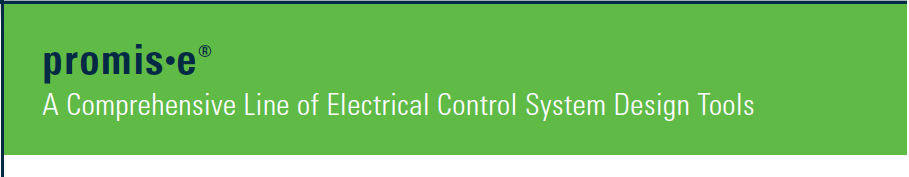 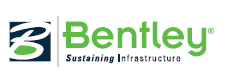 Version 1.1 Henric Nyström, TrafikverketInledningDenna manual är skriven för de som arbetar med att revidera och upprätta kopplingsscheman med programvaran Promis-e. Promis-e ersätter programmen Microstation och EED. Till denna manual finns en TDOK 2013:0466 som är styrande. Installation och supportPromis-e med tillhörande symbolbibliotek för kopplingsscheman kan beställas kostnadsfritt av Bentley om en EED-license finns för företaget.  Promis-e installeras lokalt på den egna datorn. Till programmet krävs det en databas och en filarea. De företag som har supportavtalet mot Bentley kan använda Bentleys support vid den hjälp som krävs med installationen och även andra problem som kan uppstå med Promis-e. Henric Nyström vid Trafikverket kan också ge viss support på Promis-e. Alla upptäckta felaktigheter i Promis-e rapporteras till Henric Nyström. Önskemål om förbättringar m.m och felaktigheter meddelas Trafikverket, Henric Nyström.   Vid programuppdateringar försvinner alla egna undermappar under Eget kopplingsschema. Spara dessa mappar på annan plats och lägg tillbaka dem efter uppdateringen.  Kontakta företagets It-support för hjälp med installationenLadda ner Promis-e från Bentleys hemsida. (Se till att ha avtalet framme med användarnamn och lösen för avtalet mot Bentley)Ladda ner Kopplingsschema från: ftp://EED_APDL@vvftp.trafikverket.se/EED_APDL/EED_APDL/KopplingsSchema_Installation/Kopplingsschema%202017-08-28/KS_08111397.zipInloggningsuppgifter: User: EED_APDL   Password: Ftp-L0g!t3cH2008! 
Går också att betsälla filen via: kopplingsschema@trafikverket.seTillgång till Microsoft SQL Server i företagets nätverk (Se readme_installation.chm -> Requirements)Kontakta företagets IT-support vad gäller SQL Server namn och ev. instance namn. Alt. kan en lokal Microsoft SQL Server Express installeras via promis-e installationspacketInstallera Promis-eStarta Promis-e och skapa en databas i Microsoft SQL Server (Se readme_installation.chm -> Quick Install Gudie och stycket: After installation – Configuring The Project Database Setup)Säkerställ att Promise fungerar OK och även att koppling till databasen fungerar.Installera Trafikverket KopplingsschemaStarta Promis-e, vilken nu har tillägget kopplingsschemaInledningPromis-e kopplingsschema har tagits fram i samarbete mellan Bentley och Trafikverket. Trafikverket är ägare till det medföljande symbolbiblioteket. Promis-e bygger på samma innehåll som i Microstation och många kommandon är de samma. 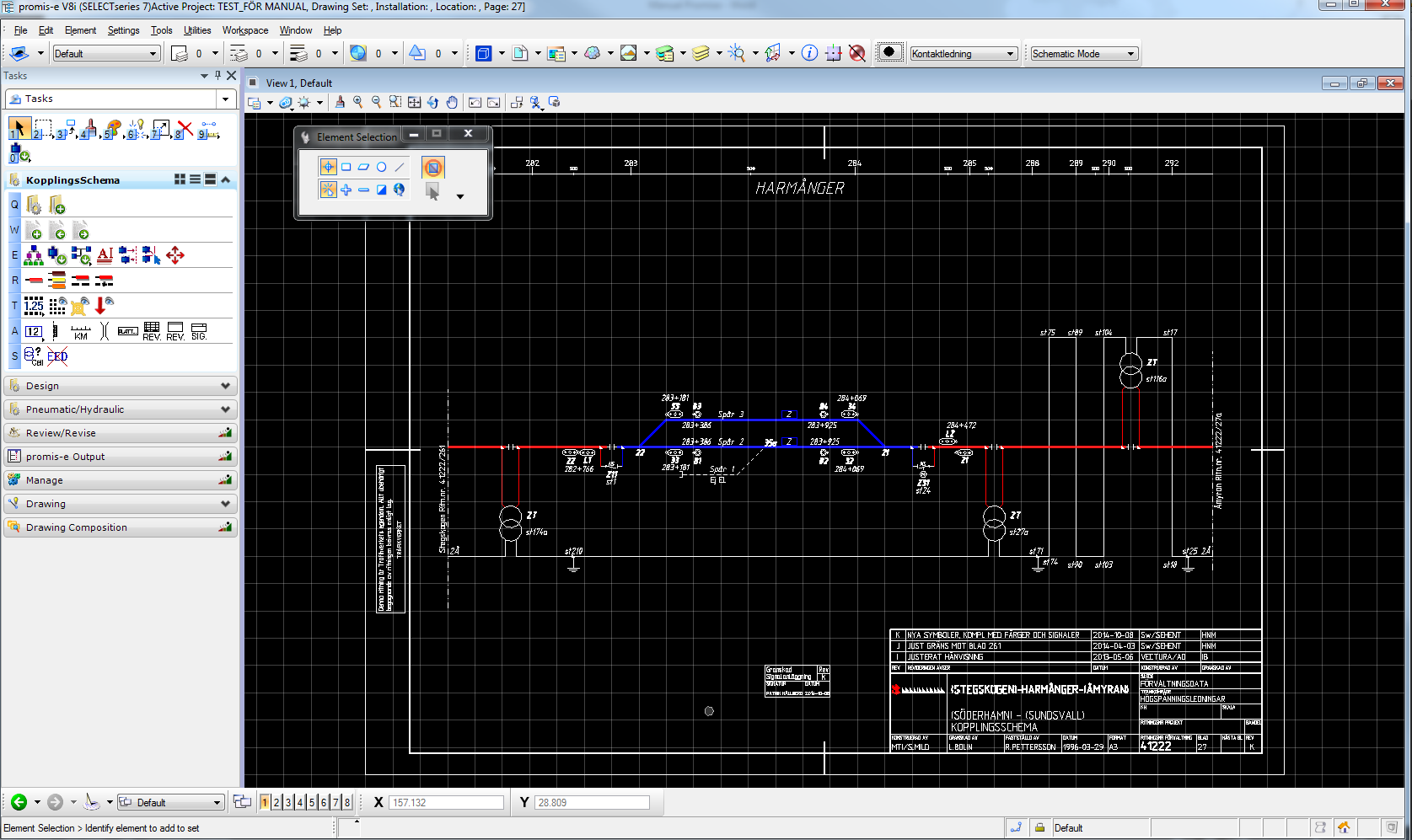 Översikt av Promis-e, redigering av befintligt projekt (schema)För att starta Promis-e väljer ni Startmeny/Bentley/Promis-e V8i/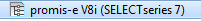 Vid start av Promis-e kommer två fönster fram, det bakre fönstret är där som verktygen finns för att rita. Det andra fönstret som kommer upp vid start är Projekt manager. Projekt manager är som en utforskare där man kan öppna filer och Projekt och även importera projekt. All filhantering ska ske genom Project Manager. Att dubbelklicka på en fil i utforskaren är inte tillåtet. När man ska avsluta arbetet på ett schema så gör man detta i Project Manager, välj File/close. Använder man ”x” i det högra hörnet avslutas Promis-ePromis-e hanterar varje fil som ett projekt och projektet får samma namn som schemat heter. Varje schema ska ha ett unikt projektnamn under My project i Project manager. Det är möjligt att i Utforskaren under My Projects skapa en egen mappstruktur. 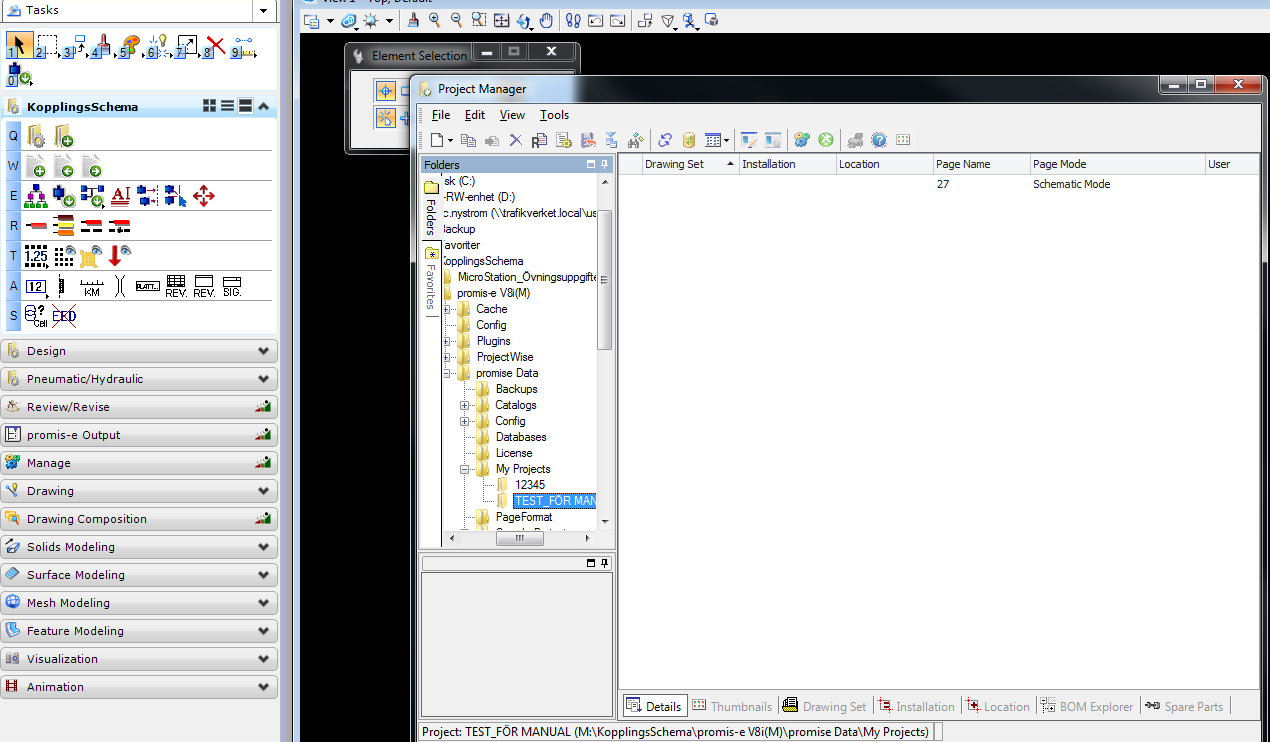 Filformatet för Promis-e kopplingsscheman är ”prj”, exempel: 0041222_004.prj. För att redigera ett befintligt schema väljs: File/restore i fönstret Project manager.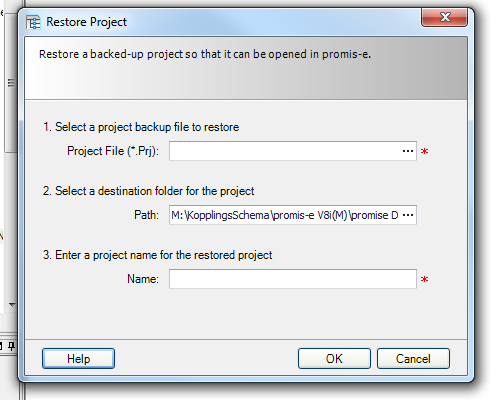 Under den 1:a raden väljs den fil som ska redigeras. Rad 2 är där som filen ska lagras. Default är under My Projects. Rad 3 kan lämnas blank. Tryck på ok och projektet importeras.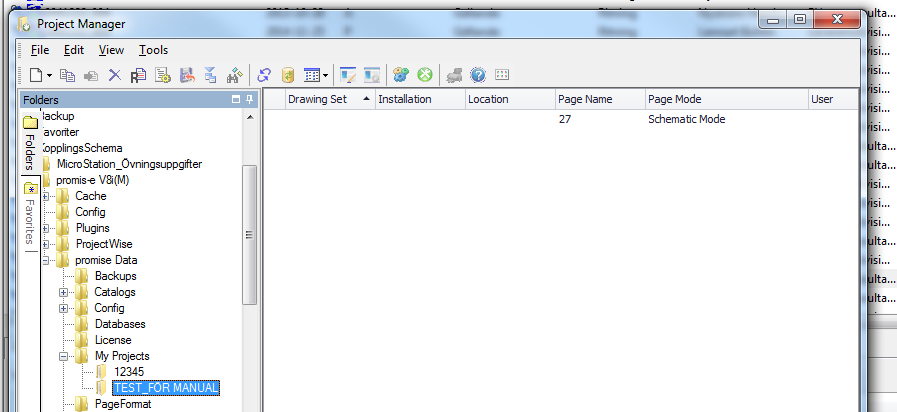 När restore på projektet är klart så ser man projektet till vänster; TEST_FÖR_MANUAL i detta fall och bladnumret på schemat ser man till höger, 27.För att öppna ritningen markera schemat under page name i Project manager och sedan högerklicka och sedan väljs open och därefter är ritningen klar för redigering.Efter redigering sparas ritningen genom att trycka på File/SaveOm schemat är klar och ska levereras till Trafikverket som förvaltingsdata skapas först en pdf genom att placera ett fence. Det är viktigt att det är inställt på Block och Inside.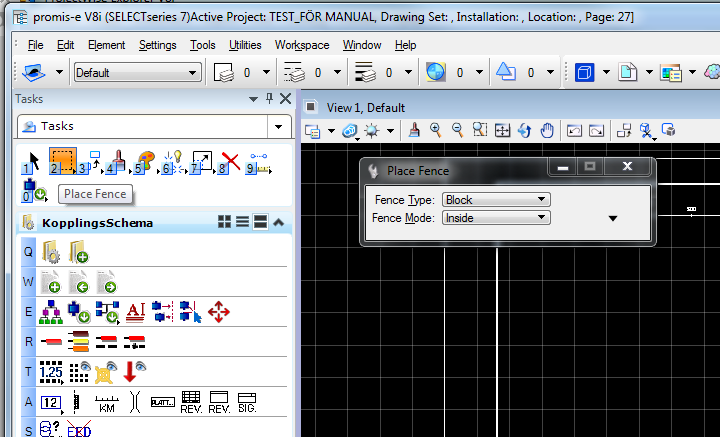 Därefter används kommandot Print och följande fönster visas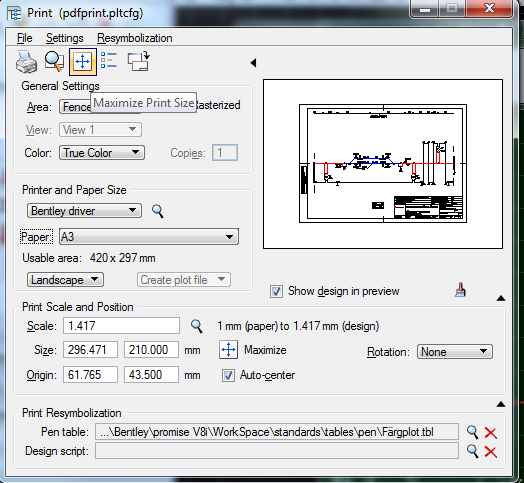 Rätt format används och därefter trycker man på knappen Maximize Print Size. Och sedan Print-knappen. Välj sedan plats där pdf:en ska sparas.Om projektet ska arkiveras används Project manager och sedan väljs File/Backup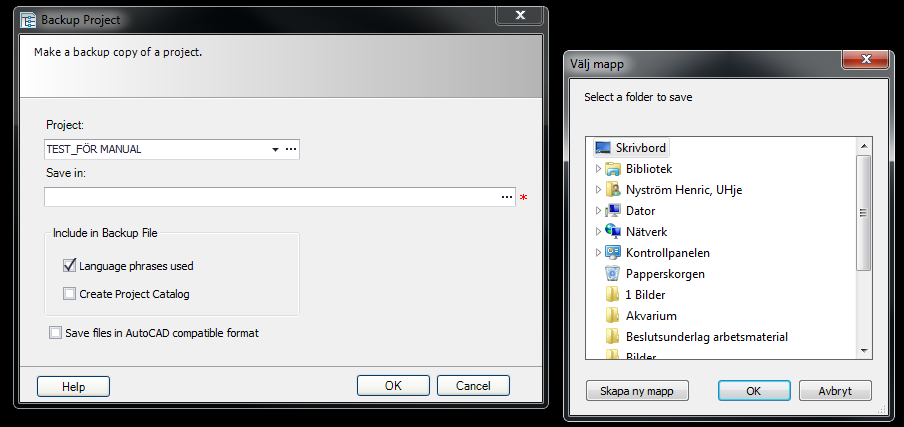 Välj där du vill spara projektet(ritningen), och tryck sedan på ok. Nu skapas en prj-fil. Pdf och prj-fil är nu klar.Översikt av Promis-e, Skapa ett nytt projekt (schema)För att skapa ett nytt projekt så ska Projekt manager användas. Tryck på File/New project och välj vad schemat ska heta och var ni ska spara det nya schemat. Det är viktigt att projektnumret heter samma som schemat, dvs med rätt antal tecken: xxxxxxx_xxx (0533157_703)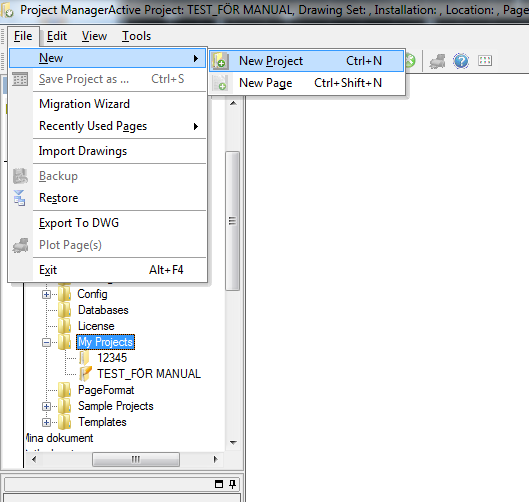 Nästa dialogruta som kommer fram hanterar ritningshuvudet. I den första kolumnen så används Title block och Page format. 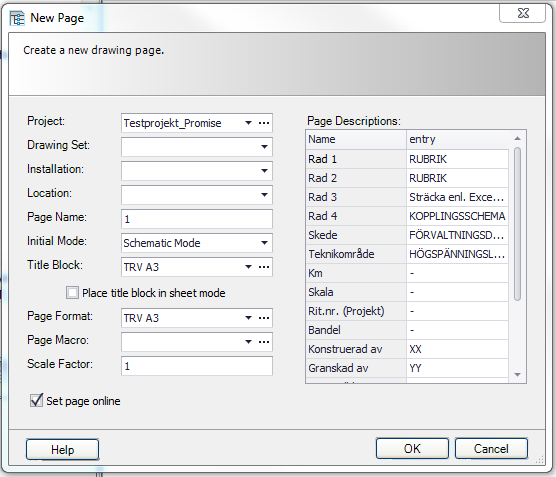 För att ändra bladnumret högerklicka på sidnumret och välj rename.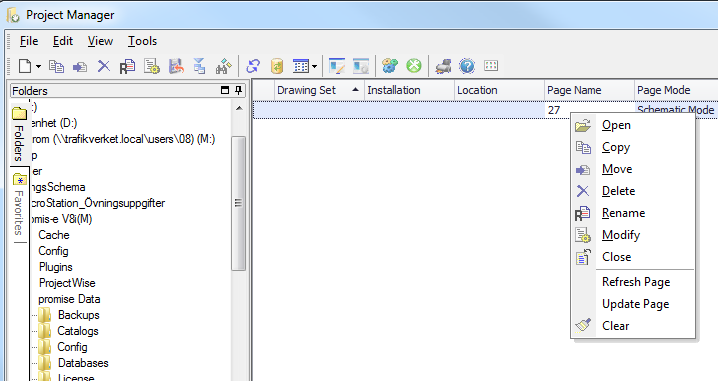 Nu är ritningshuvudet klart och ser ut enligt nedan: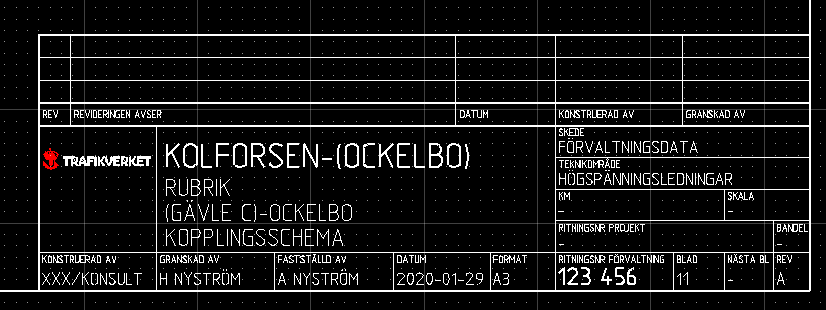 För att redigera ritningshuvudet görs detta i Project manager, högerklick på sidnumret och sedan valet Modify. Observera att schemat måste vara stängt när ritningshuvet redigeras.Menyer i Promis-eMånga menyer är de samma som i Microstation, men till Promis-e är ett symbolbibliotek framtaget för att Trafikverket ska få en enhetlig standard och för att underlätta vid redigering och ny framtagning av kopplingsscheman.Under menyn tasks finns en flik som heter Kopplingsschema. Det finns en knapp till Project manager och knappar för objekt med intelligens och knappar för objekt utan intelligens.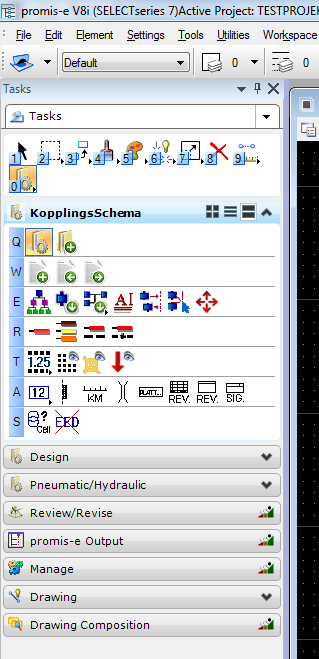 Den första knappen på rad E är för att öppna Catalog manager. Här finns alla dynamiska objekt.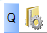 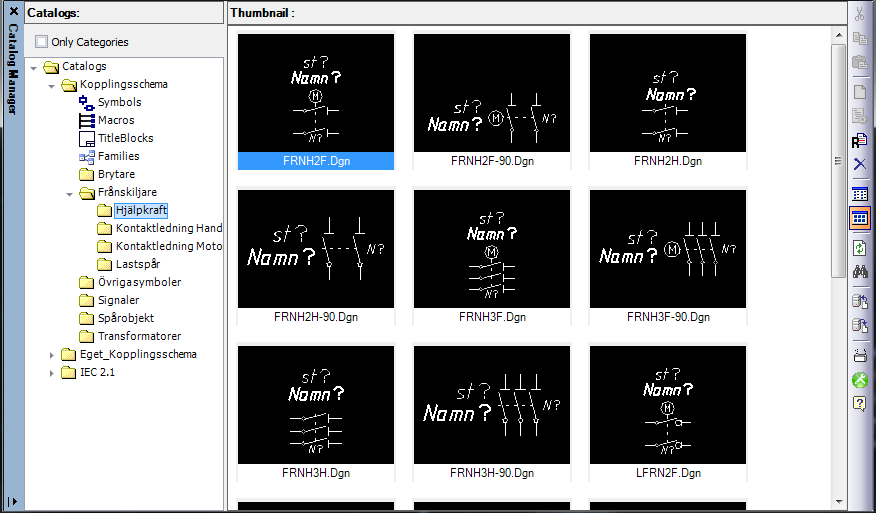 På rad R väljer man om det ska vara en ledare eller flera ledare. Men vi måste också välja vilken typ av ledning det ska vara, ktl, jordlina etc. Detta väljer man i fliken där det står Kontaktledning.Vid utsättning av hjälpkraftledning ska grid vara inställt på 2,5 för att objekten ska passa på ledningarna. Normalt ska grid vara inställt på 1,25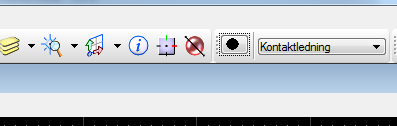 På rad A finns objekt såsom bladhänvisning och färdiga textelement som används för rev-noteringar.  Användande av objekt i Promis-eFörst väljer vi Catalog manager under rad E och väljer ut det objekt vi ska klistra in i schemat. Dubbelklicka på objektet och vi får möjlighet att placera objektet i schemat.Rutan Device properties är bara att tryck ok på.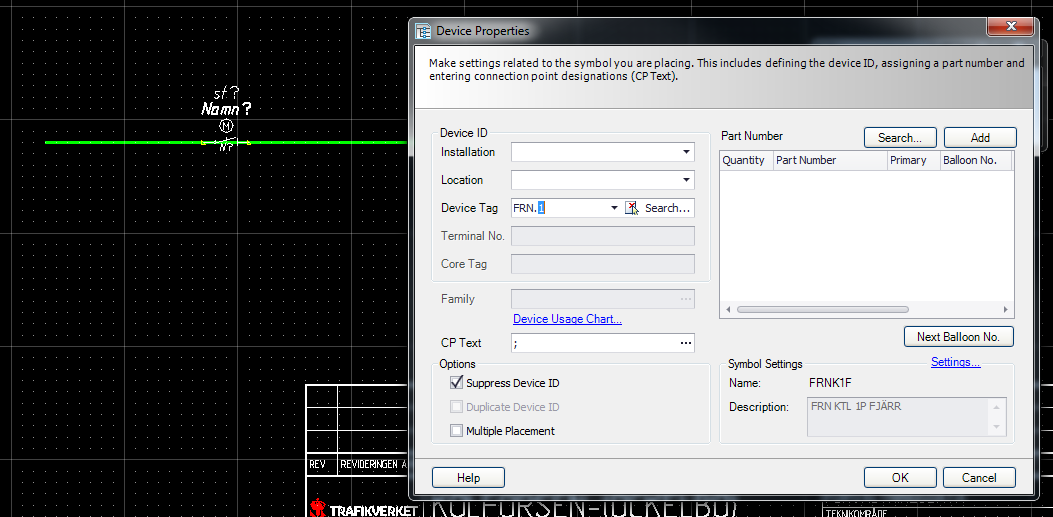 I Rutan Symbol Text finns de attribut som går att skriva i. Efter att attributen är ifyllda så trycker ni på ok.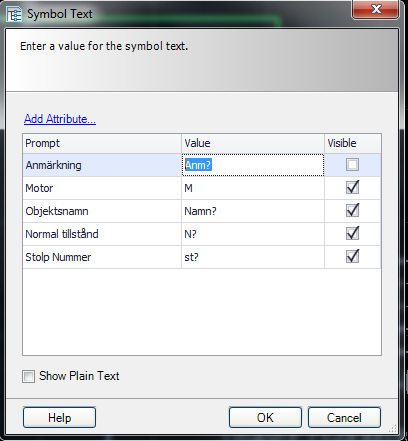 För att redigera objektet igen högerklicka ni på objektet och väljer symbol text.För att flytta texter i objektet ställer man sig på objektet och väljer högerknapp sedan väljs Text Poistion. Flytta därefter objektet.Om objektet behöver speglas eller roteras markeras objektet med vänster musknapp sedan höger knapp och välj Symbol settings. Obeservera att objektet bara går att rotera eller spegla, Inte båda på samma objekt.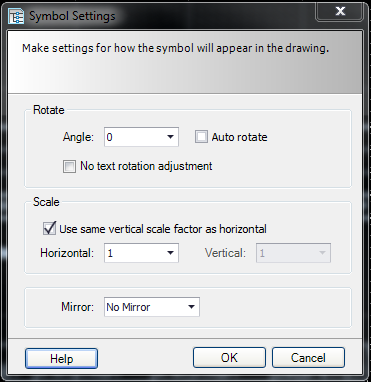 För att markera flera objekt används kommandot element selection. Kommandot fence har samma funktionalitet men används bara vid plottning. Programmet varnar även för detta.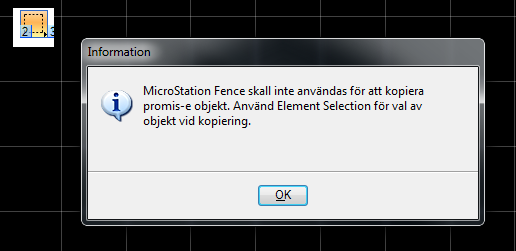 Om ett objekt ska bytas ut mot ett annat objekt och samma attributinformation ska vara kvar ska kommandot Replace Symbols användas. Replace symbols finns under fliken Revision Management/Replace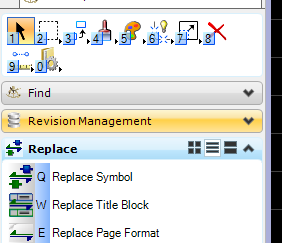 Symbolbiblioteket och egna objekt och macronSymbolbiblioteket som Trafikverket utvecklat kommer att utvecklas och redigeras efter önskemål och fel som upptäcks. Trafikverket tar gärna emot önskemål om förändringar. Skicka önskemålen till kopplingsschema@trafikverket.se.I Promis-e finns det möjlighet att skapa egna objekt. Dessa objekt får inte sparas under mappen kopplingsscheman. Vid uppdatering av symbolbiblioteket försvinner alla gamla objekt och ersätts av det nya biblioteket. Egna symboler ska sparas under Eget kopplingsschema som är unik för varje användare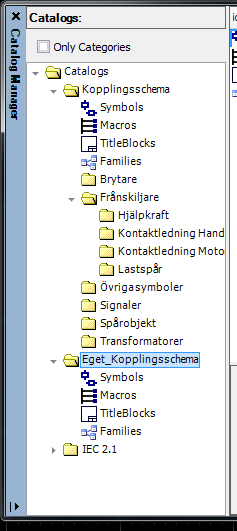 Det finns möjlighet att göra macron av objekt. Markera objekten som ska användas i macrot och tryck höger knapp, välj Create macro. Spara macrona under Eget kopplingsschema/Macros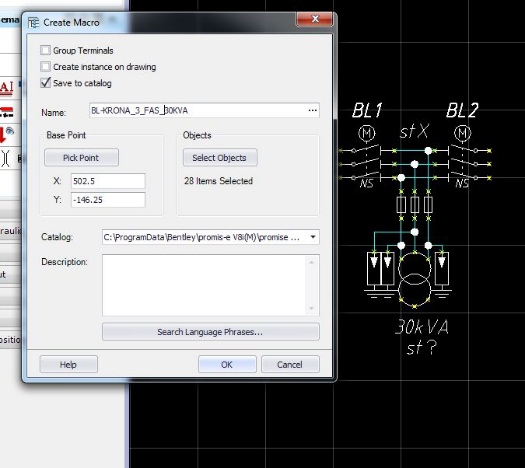 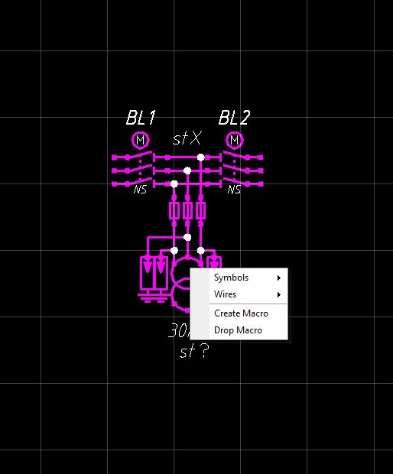 Använda ett schema som referens för ett annat schema.Om man vill kopiera in innehållet från ett annat schema kan man använda kommandot References.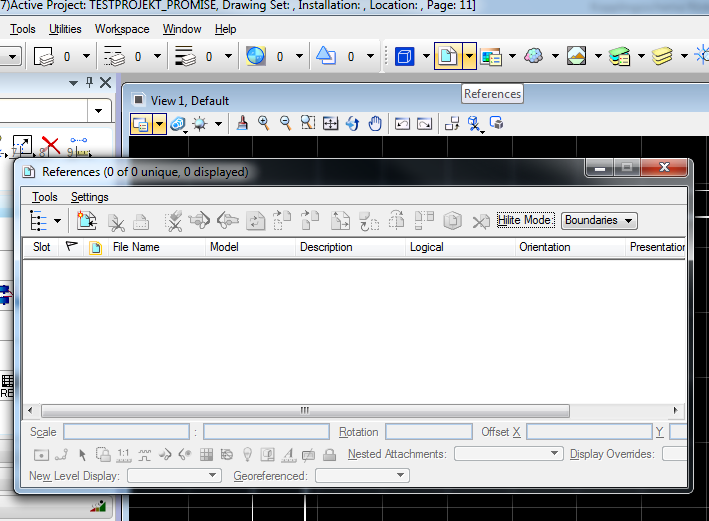 Tryck på figuren  och välj schemat som ska användas som referens.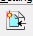 Om ett objekt behöver redigeras eller flyttas i referensfilen används kommandot Activate Reference. Markera objektet, sedan högerknapp och välj Activate Reference. För att avaktivera gör på samma sätt och välj Deactivate Reference. De ändringar som görs sparas i referensfilen.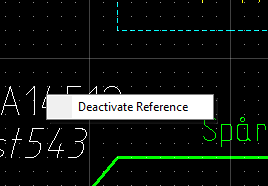 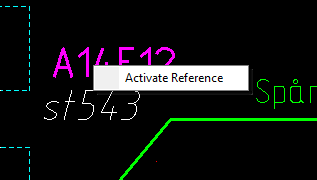 Använda ett schema som är ritat i Microstation med eller utan
	tillägget EED och minischemaSchemahandläggare vid Trafikverket importerar schema ritat i Microstation till Promise och lämnar ut schemat till handläggare. Vid importering försvinner all ev. intelligens i objekten. Det importerade schemat visas med en viss transparens för att de ska gå att se skillnad på det som är kopierat och det som är ritat på nytt. Se exempel nedan. Gamla objekt från Microstion eller Microstation/EED får inte dupliceras i schemat, bara objekt från Promis-e får användas. 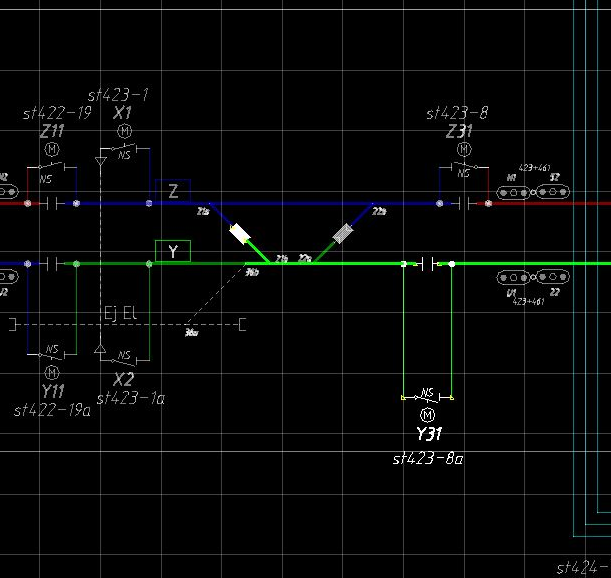 